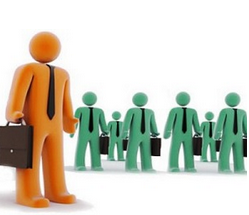 Рекомендации по соблюдению государственными служащими норм этики в целях противодействия коррупции и иным правонарушениямОсобый публично-правовой статус государственных служащих (далее – служащие), обусловленный исполнением полномочий государственных органов (далее – государственные органы), налагает на данную категорию лиц ряд специальных установленных федеральными законами и законами Республики Татарстан ограничений, запретов и требований. Принципы служебного поведения государственных служащих также содержатся в Указе Президента Российской Федерации от 12 августа 2002 г. № 885, Типовом кодексе этики и служебного поведения государственных служащих Российской Федерации и муниципальных служащих, одобренном решением президиума Совета при Президенте Российской Федерации по противодействию коррупции от 23 декабря 2010 г. (протокол № 21), Кодексе этики и служебного поведения государственных гражданских служащих Республики Татарстан, утвержденном  Указом Президента Республики Татарстан от 23.03.2011 № УП-142 «Об утверждении Кодекса этики и служебного поведения государственных гражданских служащих Республики Татарстан»Вне зависимости от места и времени служащим необходимо учитывать, что  поведение должно всецело соответствовать ограничениям, запретам и требованиям, и не допускать поступков, способных вызвать сомнения в их честности и порядочности.Профессиональная деятельность служащих, замещающих руководящие должности, как правило, носит публичный характер, такие служащие легко узнаваемы, непосредственно ассоциируются с государственными органами, в связи с чем, обращают на себя внимание общества, включая средства массовой информации, в том числе и во внеслужебное время. Служащие, замещающие руководящие должности, своим личным примером формируют правила поведения подчиненных.Вне зависимости от занимаемой должности необходимо помнить, что служащий не должен совершать поступки, порочащие его честь и достоинство.Служащему рекомендуется до совершения какого-либо поступка задуматься о том, как это будет воспринято коллегами по службе, и прислушаться к их профессиональным советам.При размещении информации в информационно-телекоммуникационной сети «Интернет» (далее – сеть Интернет), в том числе в социальных медиа, в личных целях необходимо подходить к данному вопросу осознанно и ответственно. Недопустимо размещение служащим изображений, текстовых, аудито-, видеоматериалов, прямо или косвенно указывающих на его должностной статус, если данное действие не связано с исполнением служебных обязанностей.Важно помнить, что информация, опубликованная в сети Интернет, может оставаться открытой для доступа неограниченное количество времени и неограниченному кругу лиц. Предоставление и публичное размещение информации от имени государственного органа имеют право осуществлять только лица, уполномоченные на размещение и предоставление такой информации.Служащий должен помнить, что его неэтичный поступок, в том числе совершенный во внеслужебное время, может повлечь причинение вреда его репутации, авторитету государственного органа и в целом государственной службе.В целях противодействия коррупции и иным правонарушениям служащему рекомендуется руководствоваться в своем поведении при исполнении должностных обязанностей следующими основополагающими морально-этическими ценностями:- честность;- беспристрастность.Служащий при исполнении должностных обязанностей и во внеслужебных отношениях должен не допускать каких-либо поступков, способных вызвать сомнения в порядочности его действий и тем самым подорвать доверие общества к деятельности государственных органов.Неэтичный поступок служащего, в том числе совершенный во внеслужебное время, в случае если он влечет причинение вреда его репутации, авторитету государственного органа и в целом государственной службе, может стать предметом рассмотрения комиссии по соблюдению требований к служебному поведению государственных служащих и урегулированию конфликта интересов и повлечь наступление ответственности, предусмотренной законодательством Российской Федерации, если данный поступок был связан с использованием его должностного статуса и (или) является нарушением установленных ограничений, запретов и требований. С учетом анализа правоприменительной практики, включая работу комиссий по соблюдению требований к служебному поведению государственных служащих и урегулированию конфликта интересов, служащим рекомендуется исключить возникновение следующих неэтичных поступков.1. Внеслужебное общение с заинтересованными лицами.Личные дружеские взаимоотношения, включая встречи в свободное от работы время, с лицами, в отношении которых служащий непосредственно осуществляет функции государственного управления (контрольные и надзорные мероприятия, распределение бюджетных ассигнований или ограниченных ресурсов, осуществление государственных закупок либо выдача лицензий и разрешений и другие функции) способны вызвать обоснованные подозрения у окружающих в необъективности решений, принимаемых в пользу данных лиц.Служащему не рекомендуется получать подарки или какие-либо иные вознаграждения, в том числе на личных торжественных мероприятиях, от своих друзей или связанных с ними людей, которые одновременно являются лицами, в отношении которых служащий непосредственно осуществляет функции государственного управления. Прием таких подарков может его скомпрометировать и повлечь возникновение сомнений в его честности, беспристрастности и объективности.Участие в развлекательных мероприятиях, отдых, в том числе за рубежом, в компании лиц, в отношении которых служащий осуществляет функции государственного управления, способны скомпрометировать служащего.Данные рекомендации также распространяются на ситуации, при которых функции государственного  управления в отношении лиц, с которыми служащий состоит в дружеских взаимоотношениях, осуществляют подчиненные или подконтрольные служащему должностные лица, в случае если можно сделать вывод, что их действия осуществляются в интересах служащего.2. Использование должностного статуса для получения личных преимуществ.Служащий не должен использовать служебное положение для оказания влияния на деятельность государственных органов, организаций, должностных лиц и граждан при решении вопросов личного характера как для себя, так и в интересах иных лиц.Служащему не допускается использование служебного удостоверения и иных служебных средств, в том числе, служебного транспорта, а также служебной информации для получения личных преимуществ для себя или иных лиц (например, при взаимодействии с сотрудниками Госавтоинспекции, получении государственных  услуг, преодоления очередей и т.д.). Неэтичным для служащего при решении вопросов личного характера для себя или в интересах иных лиц является упоминание фамилии, имени, отчества или должности третьих лиц, обладающих политическим или административным влиянием, с целью получения преимущества.Служащему рекомендуется сообщать супруге (супругу), детям и иным близким родственникам (свойственникам) о недопустимости использования его имени, должности и авторитета для решения вопросов личного характера.Недопустимым является использование служащим своего должностного статуса для целей, не связанных с осуществлением служебной деятельности, в том числе для рекламы товаров и услуг.Служащему не следует совершать поступки, позволяющие усомниться в обоснованности или рациональности использования им транспортных средств, средств материально-технического и иного обеспечения, другого государственного имущества, включая передачу их третьим лицам для целей, не связанных с осуществлением должностных обязанностей.3. Использование имущества, несопоставимого с доходами.Стоит воздерживаться от безвозмездного получения услуг, результатов выполненных работ, а также от безвозмездного получения имущества, в том числе во временное пользование, от коммерческих и некоммерческих организаций, поскольку получение подарков в виде любой материальной выгоды служащему запрещено. В служебном поведении необходимо воздерживаться от действий и высказываний, которые могут быть восприняты окружающими как согласие принять взятку или как просьба о даче взятки.Дорогое имущество, законность происхождения которого не очевидна, может восприниматься как полученное в результате злоупотребления своим должностным положением.